（　様式3　）いわき秀英高等学校　　令和6年度入学試験受験料振込確認票いわき秀英高等学校　　令和6年度入学試験　受 験 票　　　試験日　令和6年1月11日（木）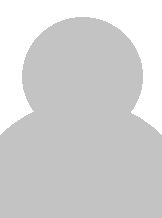 ・縦4㎝×横3㎝　　　　　　　　　　　　　　　　　　　　　　　　　・3か月以内に撮影　　　　　　　　　　　　　　　　　　　　　　　　　・上半身正面向無帽　　　　　　　　　　　　　　　　　　　　　　　　　・写真裏に氏名記入日程　　　入　室　　　09：00　まで　　　　　　　　　　　諸注意　　　09：00　～　09：05　　　　　　　　　　　国　語　　　09：10　～　10：00　　　　　　　　　　　英　語　　　10：20　～　11：10　　　　　　　　　　　数　学　　　11：30　～　12：20（　様式3：記入例　）いわき秀英高等学校　　令和6年度入学試験受験料振込確認票いわき秀英高等学校　　令和6年度入学試験　受 験 票　　　試験日　令和6年1月11日（木）・縦4㎝×横3㎝　　　　　　　　　　　　　　　　　　　　　　　　　・3か月以内に撮影　　　　　　　　　　　　　　　　　　　　　　　　　・上半身正面向無帽　　　　　　　　　　　　　　　　　　　　　　　　　・写真裏に氏名記入日程　　　入　室　　　09：00　まで　　　　　　　　　　　諸注意　　　09：00　～　09：05　　　　　　　　　　　国　語　　　09：10　～　10：00　　　　　　　　　　　英　語　　　10：20　～　11：10　　　　　　　　　　　数　学　　　11：30　～　12：20受験番号※高校記入欄志願者氏　名出願区分単願 ・ 併願受験番号※高校記入欄※高校記入欄志願者氏　名性　別志願者氏　名男 ・ 女出　身中学校受験番号※高校記入欄志願者氏　名秀英　太郎出願区分単願 ・ 併願受験番号※高校記入欄※高校記入欄志願者氏　名秀英　太郎秀英　太郎秀英　太郎性　別志願者氏　名秀英　太郎秀英　太郎秀英　太郎男 ・ 女出　身中学校いわき市立○○○中学校いわき市立○○○中学校いわき市立○○○中学校いわき市立○○○中学校